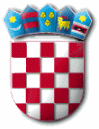 REPUBLIKA HRVATSKAZADARSKA ŽUPANIJAOPĆINA GRAČACJEDINSTVENI UPRAVNI ODJELKLASA: 340-05/21-01/4URBROJ: 2198/31-03-21-1Gračac, 29. rujna 2021. godineUPISNIK IZDANIH AUTOTAKSI DOZVOLANA PODRUČJU OPĆINE GRAČACtemeljem Zakona o prijevozu u cestovnom prometu (NN 41/18, 98/19 i 30/21)Stanje na dan: 29. rujna 2021. godine:Redni broj dozvole:    Naziv autotaksi prijevoznika Vrijeme trajanja dozvole        Klasifikacijska oznaka1.BIO LIKA d.o.o. Gračac, Zagrebačka 922. 09. 2021.- 22. 09. 2026.UP/I-340-01/21-01/1